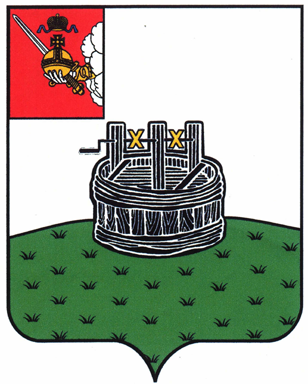 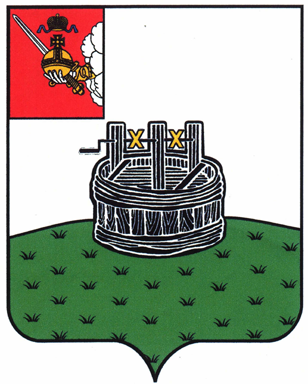 АДМИНИСТРАЦИЯ ГРЯЗОВЕЦКОГО МУНИЦИПАЛЬНОГО ОКРУГАП О С Т А Н О В Л Е Н И Е                                г. Грязовец  О внесении изменений в постановление администрации Грязовецкого муниципального района от 28 октября 2022 г. № 562 «Об утверждении муниципальной программы «Развитие сети автомобильных дорог местного значения и обеспечение транспортного обслуживания населения в Грязовецком муниципальном округе на 2023-2028 годы»В соответствии с решением Земского Собрания Грязовецкого муниципального округа от 23 ноября 2023 г. № 149 «О внесении изменений в решение Земского Собрания Грязовецкого муниципального округа от 15.12.2022 года № 149                        «О бюджете Грязовецкого муниципального округа на 2023 год и плановый период 2024 и 2025 годов»Администрация Грязовецкого муниципального округа ПОСТАНОВЛЯЕТ:1. Внести в приложение к постановлению администрации Грязовецкого муниципального района от 28 октября 2022 г. № 562 «Об утверждении муниципальной программы «Развитие сети автомобильных дорог местного значения и обеспечение транспортного обслуживания населения в Грязовецком муниципальном округе на 2023-2028 годы» следующие изменения:1.1. В паспорте муниципальной программы позицию «Объем бюджетных ассигнований муниципальной программы» изложить в следующей редакции:1.2. В разделе III «Финансовое обеспечение муниципальной программы, обоснование объема финансовых ресурсов, необходимых для реализации муниципальной программы» абзацы первый-седьмой изложить в следующей редакции:«Объем бюджетных ассигнований на реализацию муниципальной программы за счет средств бюджета округа составляет 413 995,6 тыс. рублей, в том числе                       по годам реализации:2023 год – 132 242,7 тыс. рублей;2024 год – 68 984,9 тыс. рублей;2025 год – 53 192,0 тыс. рублей;2026 год – 53 192,0 тыс. рублей;2027 год – 53 192,0  тыс. рублей;2028 год – 53 192,0 тыс. рублей.».1.3. Приложение 1 к муниципальной программе «Финансовое обеспечение реализации муниципальной программы за счет средств бюджета округа» изложить                 в новой редакции согласно приложению 1 к настоящему постановлению.1.4. В приложении 4 к муниципальной программе: 1.4.1. В паспорте подпрограммы 1 позицию «Участники подпрограммы 1» изложить в следующей редакции:1.4.2. В паспорте подпрограммы 1 позицию «Объем бюджетных ассигнований подпрограммы 1» изложить в следующей редакции:1.4.3. В паспорте подпрограммы 1 позицию «Ожидаемые результаты реализации подпрограммы 1» изложить в следующей редакции:1.4.4. В разделе IV. «Финансовое обеспечение реализации основных мероприятий подпрограммы 1 за счет средств бюджета округа» абзацы первый-седьмой изложить в следующей редакции:«Объем бюджетных ассигнований на реализацию подпрограммы 1 за счет средств бюджета округа составляет 291 280,6 тыс. рублей, в том числе по годам реализации:2023 год – 103 774,6 тыс. рублей;2024 год – 36 036,4 тыс. рублей;2025 год – 37 867,4 тыс. рублей;2026 год – 37 867,4 тыс. рублей;2027 год – 37 867,4 тыс. рублей;2028 год – 37 867,4 тыс. рублей.».1.4.5. В разделе V. «Показатели (индикаторы) достижения цели и решения задач подпрограммы 1, прогноз конечных результатов реализации подпрограммы 1» абзацы третий-пятый изложить в следующей редакции:«Реализация мероприятий подпрограммы 1 позволит к концу 2028 года:- отремонтировать 22,1302 км участков автомобильных дорог округа;- подготовить 17 межевых планов для оформления кадастровых паспортов               на объекты транспортной инфраструктуры.».1.4.6. Приложение 1 к подпрограмме 1 «Финансовое обеспечение и перечень мероприятий подпрограммы 1 за счет средств бюджета округа» изложить в новой редакции согласно приложению 2 к настоящему постановлению.1.4.7. Приложение 2 к подпрограмме 1 «Перечень объектов, софинансируемых за счет средств областного бюджета в форме субсидий из Дорожного фонда области             в 2023-2024 годах» изложить в новой редакции согласно приложению 3 к настоящему постановлению.1.4.8. Приложение 3 к подпрограмме 1 «Сведения о показателях (индикаторах) подпрограммы 1» изложить в новой редакции согласно приложению 4 к настоящему постановлению.1.5. В приложении 5 к муниципальной программе: 1.5.1. В паспорте подпрограммы 2 позицию «Целевые показатели (индикаторы) подпрограммы 2» изложить в следующей редакции:1.5.2. В паспорте подпрограммы 2 позицию «Объем бюджетных ассигнований подпрограммы 2» изложить в следующей редакции:1.5.3. В паспорте подпрограммы 2 позицию «Ожидаемые результаты реализации подпрограммы 2» изложить в следующей редакции:1.5.4. Раздел I «Характеристика сферы реализации подпрограммы 2, 
основные проблемы в указанной сфере и перспективы ее развития» дополнить абзацем следующего содержания:«При организации транспортного обслуживания населения должны соблюдаться условия безопасности и комфорта. Одним из ограничивающих факторов в данном направлении является недостаточность транспортных средств                             у потенциальных перевозчиков, а имеющиеся автобусы имеют высокую степень физического и морального износа. В связи с этим существует потребность                                 в приобретении подвижного состава пассажирского транспорта общего пользования (автобусов) для осуществления перевозок пассажиров и багажа на муниципальных маршрутах регулярных перевозок.».1.5.5. Раздел III «Характеристика основных мероприятий подпрограммы 2» дополнить пунктом 4 следующего содержания:«4. Основное мероприятие 2.4: «Расходы, связанные с приобретением, содержанием и обслуживанием средств автотранспортных (автобусов), используемых на регулярных пассажирских перевозках по муниципальным маршрутам в границах Грязовецкого муниципального округа» (далее - основное мероприятие 2.4).Цель основного мероприятия 2.4 - приобретение в муниципальную собственность средств автотранспортных (автобусов) с целью последующей передачи юридическим лицам для выполнения работ по осуществлению регулярных пассажирских перевозок по муниципальным маршрутам в границах Грязовецкого муниципального округа.В рамках реализации основного мероприятия 2.4 предусмотрено заключение муниципальных контрактов на поставку средств автотранспортных, осуществление регистрационных действий в ГИБДД, автострахование, проведение технического обслуживания.».1.5.6. В разделе IV «Финансовое обеспечение реализации основных мероприятий подпрограммы 2 за счет средств бюджета округа» абзацы первый-седьмой изложить в следующей редакции:«Объем бюджетных ассигнований на реализацию подпрограммы 2 за счет средств бюджета округа составляет 122 715,0 тыс. рублей, в том числе по годам реализации:2023 год — 28 468,1 тыс.рублей;2024 год — 32 948,5 тыс.рублей;2025 год — 15 324,6 тыс.рублей;2026 год — 15 324,6 тыс.рублей;2027 год — 15 324,6 тыс.рублей;2028 год — 15 324,6 тыс.рублей.».1.5.7. В разделе V «Показатели (индикаторы) достижения цели и решения задач подпрограммы 2, прогноз конечных результатов реализации подпрограммы 2»:абзацы третий - шестой изложить в следующей редакции:«Реализация подпрограммы 2 позволит до 2028 года:- сохранить регулярные пассажирские перевозки автомобильным транспортом по 16 муниципальным маршрутам;- сохранить количество рейсов регулярных пассажирских перевозок автомобильным транспортом по расписанию на уровне 198 рейсов в неделю во всех направлениях;- сохранить количество поездок, выполняемых с целью обеспечения транспортного сообщения между п. Вохтога и населенными пунктами, расположенными вдоль Монзенской железной дороги, на уровне не менее 9 поездок                       в месяц;»;дополнить абзацем седьмым следующего содержания:«- приобрести 7 средств автотранспортных (автобусов).».1.5.8. Приложение 1 к подпрограмме 2 «Финансовое обеспечение и перечень мероприятий подпрограммы 2 за счет средств бюджета округа» изложить в новой редакции согласно приложению 5 к настоящему постановлению.1.5.9. Приложение 2 к подпрограмме 2 «Сведения о показателях (индикаторах) подпрограммы 2» изложить в новой редакции согласно приложению 6 к настоящему постановлению.1.5.10. Приложение 3 к подпрограмме 2 «Методика расчета значений показателей (индикаторов) подпрограммы 2» изложить в новой редакции согласно приложению 7 к настоящему постановлению.2. Настоящее постановление вступает в силу со дня его подписания, подлежит размещению на официальном сайте Грязовецкого муниципального округа.Глава Грязовецкого муниципального округа                                                С.А.Фёкличев Приложение 1к постановлению администрацииГрязовецкого муниципального округа от 08.12.2023 № 3044«Приложение 1 к муниципальной программе Финансовое обеспечение реализации муниципальной программы  за счет средств бюджета округа                                                                                                                                                                                                                                     ».Приложение 2к постановлению администрацииГрязовецкого муниципального округаот 08.12.2023 № 3044«Приложение 1 к подпрограмме 1 Финансовое обеспечение и перечень мероприятий подпрограммы 1 за счет средств бюджета округа».Приложение 3к постановлению администрацииГрязовецкого муниципального округа от 08.12.2023 № 3044«Приложение 2 к подпрограмме 1Перечень объектов, софинансируемых за счет средств областного бюджета в форме субсидий из Дорожного фонда областив 2023-2024 годах».Приложение 4к постановлению администрацииГрязовецкого муниципального округа от 08.12.2023 № 3044«Приложение 3 к подпрограмме 1Сведения о показателях (индикаторах) подпрограммы 1».Приложение 5к постановлению администрацииГрязовецкого муниципального округа от 08.12.2023 № 3044«Приложение 1 к подпрограмме 2 Финансовое обеспечение и перечень мероприятий подпрограммы 2 за счет средств бюджета округа                                                                                                                                                                                                                                     ».Приложение 6к постановлению администрацииГрязовецкого муниципального округа от 08.12.2023 № 3044«Приложение 2 к подпрограмме 2Сведения о показателях (индикаторах) подпрограммы 2                                                                                                                                                                                                                                     ».Приложение 7к постановлению администрацииГрязовецкого муниципального округа от 08.12.2023 № 3044«Приложение 3 к подпрограмме 2Методика расчета значений показателей (индикаторов) подпрограммы 2                                                                                                                                                                                                                                     ».08.12.2023№ 3044«Объем бюджетных ассигнований муниципальной программыобъем бюджетных ассигнований на реализацию муниципальной программы за счет средств бюджета округа составляет 413 995,6 тыс. рублей, в том числе по годам реализации:2023 год – 132 242,7 тыс. рублей;2024 год – 68 984,9 тыс. рублей;2025 год – 53 192,0 тыс. рублей;2026 год – 53 192,0 тыс. рублей;2027 год – 53 192,0  тыс. рублей;2028 год – 53 192,0  тыс. рублей».«Участники подпрограммы 1Вохтожское территориальное управление администрации Грязовецкого муниципального округа;Грязовецкое территориальное управление администрации Грязовецкого муниципального округа;Комьянское территориальное управление администрации Грязовецкого муниципального округа;Перцевское территориальное управление администрации Грязовецкого муниципального округа;Ростиловское территориальное управление администрации Грязовецкого муниципального округа;Сидоровское территориальное управление администрации Грязовецкого муниципального округа;Юровское территориальное управление администрации Грязовецкого муниципального округа».«Объем бюджетных ассигнований подпрограммы 1объем бюджетных ассигнований на реализацию подпрограммы 1 за счет средств бюджета округа составляет 291 280,6 тыс. рублей, в том числе по годам реализации:2023 год – 103 774,6 тыс. рублей;2024 год – 36 036,4 тыс. рублей;2025 год – 37 867,4 тыс. рублей;2026 год – 37 867,4 тыс. рублей;2027 год – 37 867,4 тыс. рублей; 2028 год – 37 867,4 тыс. рублей».«Ожидаемые результаты реализации подпрограммы 1протяженность отремонтированных участков автомобильных дорог составит 22,1302 км;подготовлено 17 межевых планов для оформления кадастровых паспортов на объекты транспортной инфраструктуры».«Целевые показатели (индикаторы) подпрограммы 2«количество муниципальных маршрутов регулярных пассажирских перевозок автомобильным транспортом;количество рейсов регулярных пассажирских перевозок автомобильным транспортом по расписанию в неделю во всех направлениях;количество поездок, выполняемых с целью обеспечения транспортного сообщения между п. Вохтога и населенными пунктами, расположенными вдоль Монзенской железной дороги, в месяц;количество поставленных средств автотранспортных (автобусов)».«Объем бюджетных ассигнований подпрограммы 2объем бюджетных ассигнований на реализацию подпрограммы за счет средств бюджета округа составляет 122 715,0 тыс. рублей, в том числе по годам реализации:2023 год – 28 468,1 тыс.рублей;2024 год – 32 948,5 тыс.рублей;2025 год – 15 324,6 тыс.рублей;2026 год – 15 324,6 тыс.рублей;2027 год – 15 324,6 тыс.рублей;2028 год – 15 324,6 тыс.рублей».«Ожидаемые результаты реализации подпрограммы 2реализация подпрограммы 2 позволит до 2028 года:сохранить регулярные пассажирские перевозки автомобильным транспортом по 16 муниципальным маршрутам;сохранить количество рейсов регулярных пассажирских перевозок автомобильным транспортом по расписанию на уровне 198 рейсов в неделю во всех направлениях;сохранить количество поездок, выполняемых с целью обеспечения транспортного сообщения между п. Вохтога и населенными пунктами, расположенными вдоль Монзенской железной дороги, на уровне не менее 9 поездок в месяц;приобрести 7 средств автотранспортных (автобусов)».Наименование муниципальной программы, подпрограммы/ ответственный исполнитель, соисполнители, участники муниципальной программыИсточник финансового обеспеченияРасходы (тыс. руб.)Расходы (тыс. руб.)Расходы (тыс. руб.)Расходы (тыс. руб.)Расходы (тыс. руб.)Расходы (тыс. руб.)Наименование муниципальной программы, подпрограммы/ ответственный исполнитель, соисполнители, участники муниципальной программыИсточник финансового обеспечения2023 год2024 год2025 год2026 год2027 год2028 год12345678Итого по муниципальной программе «Развитие сети автомобильных дорог местного значения и обеспечение транспортного обслуживания населения в Грязовецком муниципальном округе на 2023-2028 годы»всего, в том числе132242,768984,953192,053192,053192,053192,0Итого по муниципальной программе «Развитие сети автомобильных дорог местного значения и обеспечение транспортного обслуживания населения в Грязовецком муниципальном округе на 2023-2028 годы»собственные доходы бюджета округа47779,936713,144574,253192,053192,053192,0Итого по муниципальной программе «Развитие сети автомобильных дорог местного значения и обеспечение транспортного обслуживания населения в Грязовецком муниципальном округе на 2023-2028 годы»межбюджетные трансферты из областного бюджета за счет собственных средств областного бюджета 84462,832271,88617,80,00,00,0Ответственный исполнитель-управление строительства, архитектуры, энергетики  и жилищно-коммунального хозяйства администрации Грязовецкого муниципального округавсего, в том числе11025,95636,47467,47467,47467,47467,4Ответственный исполнитель-управление строительства, архитектуры, энергетики  и жилищно-коммунального хозяйства администрации Грязовецкого муниципального округасобственные доходы бюджета округа697,64011,45842,47467,47467,47467,4Ответственный исполнитель-управление строительства, архитектуры, энергетики  и жилищно-коммунального хозяйства администрации Грязовецкого муниципального округамежбюджетные трансферты из областного бюджета за счет собственных средств областного бюджета 10328,31625,01625,00,00,00,0Соисполнитель муниципальной программы - управление по организации проектной деятельности администрации Грязовецкого муниципального округа всего, в том числе22250,532948,515324,615324,615324,615324,6Соисполнитель муниципальной программы - управление по организации проектной деятельности администрации Грязовецкого муниципального округа собственные доходы бюджета округа629,22301,78331,815324,615324,615324,6Соисполнитель муниципальной программы - управление по организации проектной деятельности администрации Грязовецкого муниципального округа межбюджетные трансферты                   из областного бюджета за счет собственных средств областного бюджета21621,330646,86992,80,00,00,0Участник – Вохтожское территориальное управление администрации Грязовецкого муниципального округавсего, в том числе56766,95548,05548,05548,05548,05548,0Участник – Вохтожское территориальное управление администрации Грязовецкого муниципального округасобственные доходы бюджета округа13565,65548,05548,05548,05548,05548,0Участник – Вохтожское территориальное управление администрации Грязовецкого муниципального округамежбюджетные трансферты                 из областного бюджета за счет собственных средств областного бюджета 43201,30,00,00,00,00,0Участник - Грязовецкое территориальное управление администрации Грязовецкого муниципального округавсего, в том числе24665,410318,010318,010318,010318,010318,0Участник - Грязовецкое территориальное управление администрации Грязовецкого муниципального округасобственные доходы бюджета округа18233,510318,010318,010318,010318,010318,0Участник - Грязовецкое территориальное управление администрации Грязовецкого муниципального округамежбюджетные трансферты                    из областного бюджета за счет собственных средств областного бюджета 6431,90,00,00,00,00,0Участник – Комьянское территориальное управление администрации Грязовецкого муниципального округавсего, в том числе3418,02818,02818,02818,02818,02818,0Участник – Комьянское территориальное управление администрации Грязовецкого муниципального округасобственные доходы бюджета округа2842,02818,02818,02818,02818,02818,0Участник – Комьянское территориальное управление администрации Грязовецкого муниципального округамежбюджетные трансферты                    из областного бюджета за счет собственных средств областного бюджета 576,00,00,00,00,00,0Участник - Перцевское территориальное управление администрации Грязовецкого муниципального округавсего, в том числе3635,03035,03035,03035,03035,03035,0Участник - Перцевское территориальное управление администрации Грязовецкого муниципального округасобственные доходы бюджета округа3059,03035,03035,03035,03035,03035,0Участник - Перцевское территориальное управление администрации Грязовецкого муниципального округамежбюджетные трансферты                            из областного бюджета за счет собственных средств областного бюджета 576,00,00,00,00,00,0Участник – Ростиловское территориальное управление администрации Грязовецкого муниципального округавсего, в том числе3594,02994,02994,02994,02994,02994,0Участник – Ростиловское территориальное управление администрации Грязовецкого муниципального округасобственные доходы бюджета округа3018,02994,02994,02994,02994,02994,0Участник – Ростиловское территориальное управление администрации Грязовецкого муниципального округамежбюджетные трансферты                   из областного бюджета за счет собственных средств областного бюджета 576,00,00,00,00,00,0Участник – Сидоровское  территориальное управление администрации Грязовецкого муниципального округавсего, в том числе2887,02287,02287,02287,02287,02287,0Участник – Сидоровское  территориальное управление администрации Грязовецкого муниципального округасобственные доходы бюджета округа2311,02287,02287,02287,02287,02287,0Участник – Сидоровское  территориальное управление администрации Грязовецкого муниципального округамежбюджетные трансферты                   из областного бюджета за счет собственных средств областного бюджета 576,00,00,00,00,00,0Участник - Юровское территориальное управление администрации Грязовецкого муниципального округавсего, в том числе4000,03400,03400,03400,03400,03400,0Участник - Юровское территориальное управление администрации Грязовецкого муниципального округасобственные доходы бюджета округа3424,03400,03400,03400,03400,03400,0Участник - Юровское территориальное управление администрации Грязовецкого муниципального округамежбюджетные трансферты                  из областного бюджета за счет собственных средств областного бюджета 576,00,00,00,00,00,0Подпрограмма 1 «Развитие сети автомобильных дорог местного значения»всего, в том числе103774,636036,437867,437867,437867,437867,4Подпрограмма 1 «Развитие сети автомобильных дорог местного значения»собственные доходы бюджета округа40933,134411,436242,437867,437867,437867,4Подпрограмма 1 «Развитие сети автомобильных дорог местного значения»межбюджетные трансферты из областного бюджета за счет собственных средств областного бюджета 62841,51625,01625,00,00,00,0Подпрограмма 2 «Организация транспортного обслуживания населения в границах Грязовецкого муниципального округа»всего, в том числе28468,132948,515324,615324,615324,615324,6Подпрограмма 2 «Организация транспортного обслуживания населения в границах Грязовецкого муниципального округа»собственные доходы бюджета округа6846,82301,78331,815324,615324,615324,6Подпрограмма 2 «Организация транспортного обслуживания населения в границах Грязовецкого муниципального округа»межбюджетные трансферты из областного бюджета за счет собственных средств областного бюджета 21621,330646,86992,80,00,00,0СтатусНаименованиеподпрограммы,  основногомероприятияОтветственный исполнитель,участникИсточник финансового обеспеченияРасходы (тыс. руб.)Расходы (тыс. руб.)Расходы (тыс. руб.)Расходы (тыс. руб.)Расходы (тыс. руб.)Расходы (тыс. руб.)СтатусНаименованиеподпрограммы,  основногомероприятияОтветственный исполнитель,участникИсточник финансового обеспечения2023год2024год2025год2026год2027год2028год12345678910Подпрограмма 1 «Развитие сети автомобильных дорог местного значения»Итого по подпрограмме 1всего, в том числе103774,636036,437867,437867,437867,437867,4Подпрограмма 1 «Развитие сети автомобильных дорог местного значения»Итого по подпрограмме 1собственные доходы бюджета округа40933,134411,436242,437867,437867,437867,4Подпрограмма 1 «Развитие сети автомобильных дорог местного значения»Итого по подпрограмме 1межбюджетные трансферты из областного бюджета за счет собственных средств областного бюджета 62841,51625,01625,00,00,00,0Подпрограмма 1 «Развитие сети автомобильных дорог местного значения»управление строительства, архитектуры, энергетики и жилищно-коммунального хозяйства администрации Грязовецкого муниципального округавсего, в том числе11025,95636,47467,47467,47467,47467,4Подпрограмма 1 «Развитие сети автомобильных дорог местного значения»управление строительства, архитектуры, энергетики и жилищно-коммунального хозяйства администрации Грязовецкого муниципального округасобственные доходы бюджета округа697,64011,45842,47467,47467,47467,4Подпрограмма 1 «Развитие сети автомобильных дорог местного значения»управление строительства, архитектуры, энергетики и жилищно-коммунального хозяйства администрации Грязовецкого муниципального округамежбюджетные трансферты из областного бюджета за счет собственных средств областного бюджета 10328,31625,01625,00,00,00,0Подпрограмма 1 «Развитие сети автомобильных дорог местного значения»Вохтожское территориальное управление администрации Грязовецкого муниципального округавсего, в том числе50549,35548,05548,05548,05548,05548,0Подпрограмма 1 «Развитие сети автомобильных дорог местного значения»Вохтожское территориальное управление администрации Грязовецкого муниципального округасобственные доходы бюджета округа7348,05548,05548,05548,05548,05548,0Подпрограмма 1 «Развитие сети автомобильных дорог местного значения»Вохтожское территориальное управление администрации Грязовецкого муниципального округамежбюджетные трансферты из областного бюджета за счет собственных средств областного бюджета 43201,30,00,00,00,00,0Подпрограмма 1 «Развитие сети автомобильных дорог местного значения»Грязовецкое территориальное управление администрации Грязовецкого муниципального округавсего, в том числе24665,410318,010318,010318,010318,010318,0Подпрограмма 1 «Развитие сети автомобильных дорог местного значения»Грязовецкое территориальное управление администрации Грязовецкого муниципального округасобственные доходы бюджета округа18233,510318,010318,010318,010318,010318,0Подпрограмма 1 «Развитие сети автомобильных дорог местного значения»Грязовецкое территориальное управление администрации Грязовецкого муниципального округамежбюджетные трансферты из областного бюджета за счет собственных средств областного бюджета 6431,90,00,00,00,00,0Подпрограмма 1 «Развитие сети автомобильных дорог местного значения»Комьянское территориальное управление администрации Грязовецкого муниципального округавсего, в том числе3418,02818,02818,02818,02818,02818,0Подпрограмма 1 «Развитие сети автомобильных дорог местного значения»Комьянское территориальное управление администрации Грязовецкого муниципального округасобственные доходы бюджета округа2842,02818,02818,02818,02818,02818,0Подпрограмма 1 «Развитие сети автомобильных дорог местного значения»Комьянское территориальное управление администрации Грязовецкого муниципального округамежбюджетные трансферты из областного бюджета за счет собственных средств областного бюджета576,00,00,00,00,00,0Подпрограмма 1 «Развитие сети автомобильных дорог местного значения»Перцевское территориальное управление администрации Грязовецкого муниципального округавсего, в том числе3635,03035,03035,03035,03035,03035,0Подпрограмма 1 «Развитие сети автомобильных дорог местного значения»Перцевское территориальное управление администрации Грязовецкого муниципального округасобственные доходы бюджета округа3059,03035,03035,03035,03035,03035,0Подпрограмма 1 «Развитие сети автомобильных дорог местного значения»Перцевское территориальное управление администрации Грязовецкого муниципального округамежбюджетные трансферты из областного бюджета за счет собственных средств областного бюджета576,00,00,00,00,00,0Подпрограмма 1 «Развитие сети автомобильных дорог местного значения»Ростиловское территориальное управление администрации Грязовецкого муниципального округавсего, в том числе3594,02994,02994,02994,02994,02994,0Подпрограмма 1 «Развитие сети автомобильных дорог местного значения»Ростиловское территориальное управление администрации Грязовецкого муниципального округасобственные доходы бюджета округа3018,02994,02994,02994,02994,02994,0Подпрограмма 1 «Развитие сети автомобильных дорог местного значения»Ростиловское территориальное управление администрации Грязовецкого муниципального округамежбюджетные трансферты из областного бюджета за счет собственных средств областного бюджета576,00,00,00,00,00,0Подпрограмма 1 «Развитие сети автомобильных дорог местного значения»Сидоровское территориальное управление администрации Грязовецкого муниципального округавсего, в том числе2887,02287,02287,02287,02287,02287,0Подпрограмма 1 «Развитие сети автомобильных дорог местного значения»Сидоровское территориальное управление администрации Грязовецкого муниципального округасобственные доходы бюджета округа2311,02287,02287,02287,02287,02287,0Подпрограмма 1 «Развитие сети автомобильных дорог местного значения»Сидоровское территориальное управление администрации Грязовецкого муниципального округамежбюджетные трансферты из областного бюджета за счет собственных средств областного бюджета576,00,00,00,00,00,0Подпрограмма 1 «Развитие сети автомобильных дорог местного значения»Юровское территориальное управление администрации Грязовецкого муниципального округавсего, в том числе4000,03400,03400,03400,03400,03400,0Подпрограмма 1 «Развитие сети автомобильных дорог местного значения»Юровское территориальное управление администрации Грязовецкого муниципального округасобственные доходы бюджета округа3424,03400,03400,03400,03400,03400,0Подпрограмма 1 «Развитие сети автомобильных дорог местного значения»Юровское территориальное управление администрации Грязовецкого муниципального округамежбюджетные трансферты из областного бюджета за счет собственных средств областного бюджета576,00,00,00,00,00,0Основное мероприятие 1.1«Осуществление содержания автомобильных дорог общего пользования местного значения»Итого по основному мероприятию 1.1всего, в том числе39878,129904,029904,029904,029904,029904,0Основное мероприятие 1.1«Осуществление содержания автомобильных дорог общего пользования местного значения»Итого по основному мероприятию 1.1собственные доходы бюджета округа30566,229904,029904,029904,029904,029904,0Основное мероприятие 1.1«Осуществление содержания автомобильных дорог общего пользования местного значения»Итого по основному мероприятию 1.1межбюджетные трансферты из областного бюджета за счет собственных средств областного бюджета9311,90,00,00,00,00,0Основное мероприятие 1.1«Осуществление содержания автомобильных дорог общего пользования местного значения»Вохтожское территориальное управление администрации Грязовецкого муниципального округавсего, в том числе4480,95098,05098,05098,05098,05098,0Основное мероприятие 1.1«Осуществление содержания автомобильных дорог общего пользования местного значения»Вохтожское территориальное управление администрации Грязовецкого муниципального округасобственные доходы бюджета округа4480,95098,05098,05098,05098,05098,0Основное мероприятие 1.1«Осуществление содержания автомобильных дорог общего пользования местного значения»Вохтожское территориальное управление администрации Грязовецкого муниципального округамежбюджетные трансферты из областного бюджета за счет собственных средств областного бюджета0,00,00,00,00,00,0Основное мероприятие 1.1«Осуществление содержания автомобильных дорог общего пользования местного значения»Грязовецкое территориальное управление администрации Грязовецкого муниципального округавсего, в том числе17863,210318,010318,010318,010318,010318,0Основное мероприятие 1.1«Осуществление содержания автомобильных дорог общего пользования местного значения»Грязовецкое территориальное управление администрации Грязовецкого муниципального округасобственные доходы бюджета округа11431,310318,010318,010318,010318,010318,0Основное мероприятие 1.1«Осуществление содержания автомобильных дорог общего пользования местного значения»Грязовецкое территориальное управление администрации Грязовецкого муниципального округамежбюджетные трансферты из областного бюджета за счет собственных средств областного бюджета6431,90,00,00,00,00,0Основное мероприятие 1.1«Осуществление содержания автомобильных дорог общего пользования местного значения»Комьянское территориальное управление администрации Грязовецкого муниципального округавсего, в том числе3418,02818,02818,02818,02818,02818,0Основное мероприятие 1.1«Осуществление содержания автомобильных дорог общего пользования местного значения»Комьянское территориальное управление администрации Грязовецкого муниципального округасобственные доходы бюджета округа2842,02818,02818,02818,02818,02818,0Основное мероприятие 1.1«Осуществление содержания автомобильных дорог общего пользования местного значения»Комьянское территориальное управление администрации Грязовецкого муниципального округамежбюджетные трансферты из областного бюджета за счет собственных средств областного бюджета576,00,00,00,00,00,0Основное мероприятие 1.1«Осуществление содержания автомобильных дорог общего пользования местного значения»Перцевское территориальное управление администрации Грязовецкого муниципального округавсего, в том числе3635,02989,02989,02989,02989,02989,0Основное мероприятие 1.1«Осуществление содержания автомобильных дорог общего пользования местного значения»Перцевское территориальное управление администрации Грязовецкого муниципального округасобственные доходы бюджета округа3059,02989,02989,02989,02989,02989,0Основное мероприятие 1.1«Осуществление содержания автомобильных дорог общего пользования местного значения»Перцевское территориальное управление администрации Грязовецкого муниципального округамежбюджетные трансферты из областного бюджета за счет собственных средств областного бюджета576,00,00,00,00,00,0Основное мероприятие 1.1«Осуществление содержания автомобильных дорог общего пользования местного значения»Ростиловское территориальное управление администрации Грязовецкого муниципального округавсего, в том числе3594,02994,02994,02994,02994,02994,0Основное мероприятие 1.1«Осуществление содержания автомобильных дорог общего пользования местного значения»Ростиловское территориальное управление администрации Грязовецкого муниципального округасобственные доходы бюджета округа3018,02994,02994,02994,02994,02994,0Основное мероприятие 1.1«Осуществление содержания автомобильных дорог общего пользования местного значения»Ростиловское территориальное управление администрации Грязовецкого муниципального округамежбюджетные трансферты из областного бюджета за счет собственных средств областного бюджета576,00,00,00,00,00,0Основное мероприятие 1.1«Осуществление содержания автомобильных дорог общего пользования местного значения»Сидоровское территориальное управление администрации Грязовецкого муниципального округавсего, в том числе2887,02287,02287,02287,02287,02287,0Основное мероприятие 1.1«Осуществление содержания автомобильных дорог общего пользования местного значения»Сидоровское территориальное управление администрации Грязовецкого муниципального округасобственные доходы бюджета округа2311,02287,02287,02287,02287,02287,0Основное мероприятие 1.1«Осуществление содержания автомобильных дорог общего пользования местного значения»Сидоровское территориальное управление администрации Грязовецкого муниципального округамежбюджетные трансферты из областного бюджета за счет собственных средств областного бюджета576,00,00,00,00,00,0Основное мероприятие 1.1«Осуществление содержания автомобильных дорог общего пользования местного значения»Юровское территориальное управление администрации Грязовецкого муниципального округавсего, в том числе4000,03400,03400,03400,03400,03400,0Основное мероприятие 1.1«Осуществление содержания автомобильных дорог общего пользования местного значения»Юровское территориальное управление администрации Грязовецкого муниципального округасобственные доходы бюджета округа3424,03400,03400,03400,03400,03400,0Основное мероприятие 1.1«Осуществление содержания автомобильных дорог общего пользования местного значения»Юровское территориальное управление администрации Грязовецкого муниципального округамежбюджетные трансферты из областного бюджета за счет собственных средств областного бюджета576,00,00,00,00,00,0Основное мероприятие 1.2«Проведение ремонта автомобильных дорог общего пользования местного значения и искусственных сооружений»Итого по основному мероприятию 1.2всего, в том числе63714,35932,47763,47763,47763,47763,4Основное мероприятие 1.2«Проведение ремонта автомобильных дорог общего пользования местного значения и искусственных сооружений»Итого по основному мероприятию 1.2собственные доходы бюджета округа10184,74307,46138,47763,47763,47763,4Основное мероприятие 1.2«Проведение ремонта автомобильных дорог общего пользования местного значения и искусственных сооружений»Итого по основному мероприятию 1.2межбюджетные трансферты из областного бюджета за счет собственных средств областного бюджета 53529,61625,01625,00,00,00,0Основное мероприятие 1.2«Проведение ремонта автомобильных дорог общего пользования местного значения и искусственных сооружений»управление строительства, архитектуры, энергетики и жилищно-коммунального хозяйства администрации Грязовецкого муниципального округавсего, в том числе10843,75436,47267,47267,47267,47267,4Основное мероприятие 1.2«Проведение ремонта автомобильных дорог общего пользования местного значения и искусственных сооружений»управление строительства, архитектуры, энергетики и жилищно-коммунального хозяйства администрации Грязовецкого муниципального округасобственные доходы бюджета округа515,43811,45642,47267,47267,47267,4Основное мероприятие 1.2«Проведение ремонта автомобильных дорог общего пользования местного значения и искусственных сооружений»управление строительства, архитектуры, энергетики и жилищно-коммунального хозяйства администрации Грязовецкого муниципального округамежбюджетные трансферты из областного бюджета за счет собственных средств областного бюджета 10328,31625,01625,00,00,00,0Основное мероприятие 1.2«Проведение ремонта автомобильных дорог общего пользования местного значения и искусственных сооружений»Грязовецкое территориальное управление администрации Грязовецкого муниципального округавсего, в том числе6802,20,00,00,00,00,0Основное мероприятие 1.2«Проведение ремонта автомобильных дорог общего пользования местного значения и искусственных сооружений»Грязовецкое территориальное управление администрации Грязовецкого муниципального округасобственные доходы бюджета округа6802,20,00,00,00,00,0Основное мероприятие 1.2«Проведение ремонта автомобильных дорог общего пользования местного значения и искусственных сооружений»Грязовецкое территориальное управление администрации Грязовецкого муниципального округамежбюджетные трансферты из областного бюджета за счет собственных средств областного бюджета 0,00,00,00,00,00,0Основное мероприятие 1.2«Проведение ремонта автомобильных дорог общего пользования местного значения и искусственных сооружений»Вохтожское территориальное управление администрации Грязовецкого муниципального округавсего, в том числе46068,4450,0450,0450,0450,0450,0Основное мероприятие 1.2«Проведение ремонта автомобильных дорог общего пользования местного значения и искусственных сооружений»Вохтожское территориальное управление администрации Грязовецкого муниципального округасобственные доходы бюджета округа2867,1450,0450,0450,0450,0450,0Основное мероприятие 1.2«Проведение ремонта автомобильных дорог общего пользования местного значения и искусственных сооружений»Вохтожское территориальное управление администрации Грязовецкого муниципального округамежбюджетные трансферты из областного бюджета за счет собственных средств областного бюджета 43201,30,00,00,00,00,0Основное мероприятие 1.2«Проведение ремонта автомобильных дорог общего пользования местного значения и искусственных сооружений»Перцевское территориальное управление администрации Грязовецкого муниципального округавсего, в том числе0,046,046,046,046,046,0Основное мероприятие 1.2«Проведение ремонта автомобильных дорог общего пользования местного значения и искусственных сооружений»Перцевское территориальное управление администрации Грязовецкого муниципального округасобственные доходы бюджета округа0,046,046,046,046,046,0Основное мероприятие 1.2«Проведение ремонта автомобильных дорог общего пользования местного значения и искусственных сооружений»Перцевское территориальное управление администрации Грязовецкого муниципального округамежбюджетные трансферты из областного бюджета за счет собственных средств областного бюджета 0,00,00,00,00,00,0Основное мероприятие 1.3«Юридическое обеспечение дорожной деятельности в отношении автомобильных дорог общего пользования местного значения»управление строительства, архитектуры, энергетики и жилищно-коммунального хозяйства администрации Грязовецкого муниципального округа всего, в том числе182,2200,0200,0200,0200,0200,0Основное мероприятие 1.3«Юридическое обеспечение дорожной деятельности в отношении автомобильных дорог общего пользования местного значения»управление строительства, архитектуры, энергетики и жилищно-коммунального хозяйства администрации Грязовецкого муниципального округа собственные доходы бюджета округа182,2200,0200,0200,0200,0200,0№ п/пНаименование мероприятияНаименование мероприятияСрокиЗаказчикПланируемые показатели результативности деятельностиПланируемые показатели результативности деятельностиПланируемые показатели результативности деятельностиОбъем финансирования (тыс. руб.)Объем финансирования (тыс. руб.)Объем финансирования (тыс. руб.)Объем финансирования (тыс. руб.)№ п/пНаименование мероприятияНаименование мероприятияСрокиЗаказчикНаименование показателяЕдиница измеренияЗначениеВсегоВсегоОбластной бюджетБюджет округа12234567889102023 год2023 год2023 год2023 год2023 год2023 год2023 год2023 год2023 год2023 год2023 год2023 год1Ремонт  участка дороги в          д. Слобода Грязовецкого округа Вологодской областиРемонт  участка дороги в          д. Слобода Грязовецкого округа Вологодской области2023 годАдминистрация Грязовецкого муниципального округаВвод отремонтированных автомобильных дорог общего пользования местного значения (км), в том числе искусственных сооружений (п.м)  км0,065851,35851,35817,533,852Ремонт участка дороги в           д. Камешник Грязовецкого округа Вологодской областиРемонт участка дороги в           д. Камешник Грязовецкого округа Вологодской области2023 годАдминистрация Грязовецкого муниципального округаВвод отремонтированных автомобильных дорог общего пользования местного значения (км), в том числе искусственных сооружений (п.м)  км0,130846,35846,35812,533,853Выполнение работ по ремонту дороги, ведущей к д. Силифоново Грязовецкого округа Вологодской областиВыполнение работ по ремонту дороги, ведущей к д. Силифоново Грязовецкого округа Вологодской области2023 годАдминистрация Грязовецкого муниципального округаВвод отремонтированных автомобильных дорог общего пользования местного значения (км), в том числе искусственных сооружений (п.м)  км3,3009 060,79 060,78 698,3362,44Выполнение работ по ремонту автомобильных дорог по ул. Колхозной, в п. ВохтогаВыполнение работ по ремонту автомобильных дорог по ул. Колхозной, в п. Вохтога2023 годВохтожское территориальное управление администрации Грязовецкого муниципального округа Вологодской областиВвод отремонтированных автомобильных дорог общего пользования местного значения (км), в том числе искусственных сооружений (п.м)  км0,823717 409,217 409,216 712,8696,45Выполнение работ по ремонту автомобильных дорог по ул. Линейной, в п. ВохтогаВыполнение работ по ремонту автомобильных дорог по ул. Линейной, в п. Вохтога2023 годВохтожское территориальное управление администрации Грязовецкого муниципального округа Вологодской областиВвод отремонтированных автомобильных дорог общего пользования местного значения (км), в том числе искусственных сооружений (п.м)  км0,500510 470,810 470,810 052,0418,86Выполнение работ по ремонту автомобильных дорог по ул. Железнодорожной в п. ВохтогаВыполнение работ по ремонту автомобильных дорог по ул. Железнодорожной в п. Вохтога2023 годВохтожское территориальное управление администрации Грязовецкого муниципального округа Вологодской областиВвод отремонтированных автомобильных дорог общего пользования местного значения (км), в том числе искусственных сооружений (п.м)  км0,62110 140,310 140,39 734,7405,67Проведение мероприятий по ямочному ремонту асфальтобетонного покрытия на автодорогах ул. Газовиков, ул. Дачная, ул. Молодёжная, ул. Студенческая, ул. Беляева, ул. Гражданская г. ГрязовецПроведение мероприятий по ямочному ремонту асфальтобетонного покрытия на автодорогах ул. Газовиков, ул. Дачная, ул. Молодёжная, ул. Студенческая, ул. Беляева, ул. Гражданская г. Грязовец2023 годГрязовецкое территориальное управление администрации Грязовецкого муниципального округа Вологодской областиПротяженность автомобильных дорог (км), в том числе искусственных сооружений (п.м), поддерживаемых в надлежащем техническом состояниикм0,7002 399,32 399,32 301,797,68Выполнение работ по ремонту автомобильной дороги по       ул. Луговая п. Вохтога Грязовецкого округа Вологодской областиВыполнение работ по ремонту автомобильной дороги по       ул. Луговая п. Вохтога Грязовецкого округа Вологодской области2023 годВохтожское территориальное управление администрации Грязовецкого муниципального округа Вологодской областиВвод отремонтированных автомобильных дорог общего пользования местного значения (км), в том числе искусственных сооружений (п.м)  км0,203969,1969,1930,438,79Выполнение работ по ремонту автомобильной дороги по  ул. Ольховая п. Вохтога Грязовецкого округа Вологодской областиВыполнение работ по ремонту автомобильной дороги по  ул. Ольховая п. Вохтога Грязовецкого округа Вологодской области2023 годВохтожское территориальное управление администрации Грязовецкого муниципального округа Вологодской областиВвод отремонтированных автомобильных дорог общего пользования местного значения (км), в том числе искусственных сооружений (п.м)  км0,807807,2807,2774,932,310Выполнение работ по ремонту автомобильной дороги по ул. Парковая п. Вохтога Грязовецкого округа Вологодской областиВыполнение работ по ремонту автомобильной дороги по ул. Парковая п. Вохтога Грязовецкого округа Вологодской области2023 годВохтожское территориальное управление администрации Грязовецкого муниципального округа Вологодской областиВвод отремонтированных автомобильных дорог общего пользования местного значения (км), в том числе искусственных сооружений (п.м)  км0,6202 960,02 960,02 841,6118,411Выполнение работ по ремонту автомобильной дороги по пер. Дачный п. Вохтога Грязовецкого округа Вологодской областиВыполнение работ по ремонту автомобильной дороги по пер. Дачный п. Вохтога Грязовецкого округа Вологодской области2023 годВохтожское территориальное управление администрации Грязовецкого муниципального округа Вологодской областиВвод отремонтированных автомобильных дорог общего пользования местного значения (км), в том числе искусственных сооружений (п.м)  км0,4702 244,82 244,82 155,089,812Прочистка придорожных водоотводных канав по           пер. Дальний, ул. Советская,  ул. Гагарина, ул. Карла Маркса, ул. Чернышевского в                 г. ГрязовецПрочистка придорожных водоотводных канав по           пер. Дальний, ул. Советская,  ул. Гагарина, ул. Карла Маркса, ул. Чернышевского в                 г. Грязовец2023 годГрязовецкое территориальное управление администрации Грязовецкого муниципального округа Вологодской областиПротяженность автомобильных дорог (км), в том числе искусственных сооружений (п.м), поддерживаемых в надлежащем техническом состояниикм0,560299,6299,6287,612,013Проведение мероприятий по ямочному ремонту асфальтобетонного покрытия на автодорогах ул. Рабочая,  ул. Горького, ул. Гражданская,                       ул. Володарского, ул. Беляева,   ул. Молодежная,                   ул. Газовиков и проездах к домам № 80, № 82, № 95,        № 97, № 109, № 107, № 113, № 115 по ул. Ленина                г. Грязовец Проведение мероприятий по ямочному ремонту асфальтобетонного покрытия на автодорогах ул. Рабочая,  ул. Горького, ул. Гражданская,                       ул. Володарского, ул. Беляева,   ул. Молодежная,                   ул. Газовиков и проездах к домам № 80, № 82, № 95,        № 97, № 109, № 107, № 113, № 115 по ул. Ленина                г. Грязовец 2023 годГрязовецкое территориальное управление администрации Грязовецкого муниципального округа Вологодской областиПротяженность автомобильных дорог (км), в том числе искусственных сооружений (п.м), поддерживаемых в надлежащем техническом состояниикм2,5622 273,62 273,62 182,790,914Работы по содержанию автомобильных дорог по           ул. Горького, ул. Советская г. ГрязовецРаботы по содержанию автомобильных дорог по           ул. Горького, ул. Советская г. Грязовец2023 годГрязовецкое территориальное управление администрации Грязовецкого муниципального округа Вологодской областиПротяженность автомобильных дорог (км), в том числе искусственных сооружений (п.м), поддерживаемых в надлежащем техническом состояниикм0,7801 729,01 729,01 659,869,215Работы по содержанию автомобильных дорог в           д. Гари Грязовецкого округа Вологодской областиРаботы по содержанию автомобильных дорог в           д. Гари Грязовецкого округа Вологодской области2023 годПерцевское территориальное управление администрации Грязовецкого муниципального округа Вологодской областиПротяженность автомобильных дорог (км), в том числе искусственных сооружений (п.м), поддерживаемых в надлежащем техническом состояниикм0,250600,0600,0576,024,016Работы по содержанию автомобильных дорог в           д. Барское-Сырищево,             д. Кашино, д. Василево Грязовецкого округа Вологодской областиРаботы по содержанию автомобильных дорог в           д. Барское-Сырищево,             д. Кашино, д. Василево Грязовецкого округа Вологодской области2023 годКомьянское территориальное управление администрации Грязовецкого муниципального округа Вологодской областиПротяженность автомобильных дорог (км), в том числе искусственных сооружений (п.м), поддерживаемых в надлежащем техническом состояниикм0,180600,0600,0576,024,017Работы по содержанию автомобильных дорог  по        ул. Речная п. Льнозавод,            м. Корнильево,                           ул. Артёмовская в п. Плоское, д. Корнильевская Слобода Грязовецкого округа Вологодской областиРаботы по содержанию автомобильных дорог  по        ул. Речная п. Льнозавод,            м. Корнильево,                           ул. Артёмовская в п. Плоское, д. Корнильевская Слобода Грязовецкого округа Вологодской области2023 годРостиловское территориальное управление администрации Грязовецкого муниципального округа Вологодской областиПротяженность автомобильных дорог (км), в том числе искусственных сооружений (п.м), поддерживаемых в надлежащем техническом состояниикм0,450600,0600,0576,024,018Работы по содержанию автомобильных дорог               п. Майский Грязовецкого округа Вологодской областиРаботы по содержанию автомобильных дорог               п. Майский Грязовецкого округа Вологодской области2023 годСидоровское территориальное управление администрации Грязовецкого муниципального округа Вологодской областиПротяженность автомобильных дорог (км), в том числе искусственных сооружений (п.м), поддерживаемых в надлежащем техническом состояниикм0,300600,0600,0576,024,019Работы по содержанию автомобильных дорог по          ул. Назаровская д. Криводино, ул. Новая и ул. Центральная д. Скородумка, д. Таршино Грязовецкого округа Вологодской областиРаботы по содержанию автомобильных дорог по          ул. Назаровская д. Криводино, ул. Новая и ул. Центральная д. Скородумка, д. Таршино Грязовецкого округа Вологодской области2023 годЮровское территориальное управление администрации Грязовецкого муниципального округа Вологодской областиПротяженность автомобильных дорог (км), в том числе искусственных сооружений (п.м), поддерживаемых в надлежащем техническом состояниикм0,230600,0600,0576,024,02024 год2024 год2024 год2024 год2024 год2024 год2024 год2024 год2024 год2024 год2024 год2024 год11Ремонт автомобильной дороги по ул. Строителей в п. Вохтога Грязовецкого округа2024 годАдминистрация Грязовецкого муниципального округаВвод отремонтированных автомобильных дорог общего пользования местного значения (км), в том числе искусственных сооружений (п.м)  км0,0903652,83506,73506,7146,1522Ремонт участка дороги по          ул. Беляевой (от ул. Ленина до ул. Победы) в г. Грязовце2024 годАдминистрация Грязовецкого муниципального округаВвод отремонтированных автомобильных дорог общего пользования местного значения (км), в том числе искусственных сооружений (п.м)  км0,0903652,83506,73506,7146,1№ 
п/пЗадачи, направленные
на достижение целиНаименование показателя
(индикатора)Единица измеренияЗначения показателей (индикаторов)Значения показателей (индикаторов)Значения показателей (индикаторов)Значения показателей (индикаторов)Значения показателей (индикаторов)Значения показателей (индикаторов)Значения показателей (индикаторов)Значения показателей (индикаторов)№ 
п/пЗадачи, направленные
на достижение целиНаименование показателя
(индикатора)Единица измерения2021 год2022 год2023 год2024 год2025 год2026 год2027 год2028 год1234567891011121.Обеспечение функционирования автомобильных дорог местного значенияпротяженность  отремонтированных участков автомобильных дорогкм14,615,69,33022,712,712,712,32,371.Обеспечение функционирования автомобильных дорог местного значенияколичество межевых планов для оформления кадастровых паспортов на объекты транспортной инфраструктурыединиц33633212СтатусНаименование подпрограммы, основного мероприятияОтветственный исполнитель,участникИсточник финансового обеспеченияРасходы (тыс. руб.)Расходы (тыс. руб.)Расходы (тыс. руб.)Расходы (тыс. руб.)Расходы (тыс. руб.)Расходы (тыс. руб.)СтатусНаименование подпрограммы, основного мероприятияОтветственный исполнитель,участникИсточник финансового обеспечения2023год2024год2025год2026год2027год2028год12345678910Подпрограмма 2 «Организация транспортного обслуживания населения 
в границах Грязовецкого муниципального округа»Итого по подпрограмме 2всего, в том числе28468,132948,515324,615324,615324,615324,6Подпрограмма 2 «Организация транспортного обслуживания населения 
в границах Грязовецкого муниципального округа»Итого по подпрограмме 2собственные доходыбюджета округа6846,82301,78331,815324,615324,615324,6Подпрограмма 2 «Организация транспортного обслуживания населения 
в границах Грязовецкого муниципального округа»Итого по подпрограмме 2межбюджетные трансферты из областного бюджета за счет собственных средств областного бюджета21621,330646,86992,80,00,00,0Подпрограмма 2 «Организация транспортного обслуживания населения 
в границах Грязовецкого муниципального округа»Управление по организации проектной деятельности администрации Грязовецкого муниципального округавсего, в том числе22250,532948,515324,615324,615324,615324,6Подпрограмма 2 «Организация транспортного обслуживания населения 
в границах Грязовецкого муниципального округа»Управление по организации проектной деятельности администрации Грязовецкого муниципального округасобственные доходыбюджета округа629,22301,78331,815324,615324,615324,6Подпрограмма 2 «Организация транспортного обслуживания населения 
в границах Грязовецкого муниципального округа»Управление по организации проектной деятельности администрации Грязовецкого муниципального округамежбюджетные трансферты из областного бюджета за счет собственных средств областного бюджета21621,330646,86992,80,00,00,0Подпрограмма 2 «Организация транспортного обслуживания населения 
в границах Грязовецкого муниципального округа»Вохтожское территориальное управление администрации Грязовецкого муниципального округавсего, в том числе 6217,60,00,00,00,00,0Подпрограмма 2 «Организация транспортного обслуживания населения 
в границах Грязовецкого муниципального округа»Вохтожское территориальное управление администрации Грязовецкого муниципального округасобственные доходыбюджета округа6217,60,00,00,00,00,0Основное мероприятие 2.1«Выполнение работ, связанных с осуществлением регулярных пассажирских перевозок автомобильным транспортом по регулируемым тарифам по муниципальным маршрутам в границах Грязовецкого муниципального округа»Управление по организации проектной деятельности администрации Грязовецкого муниципального округавсего, в том числе9290,59290,59290,59290,59290,59290,5Основное мероприятие 2.1«Выполнение работ, связанных с осуществлением регулярных пассажирских перевозок автомобильным транспортом по регулируемым тарифам по муниципальным маршрутам в границах Грязовецкого муниципального округа»Управление по организации проектной деятельности администрации Грязовецкого муниципального округасобственные доходыбюджета округа629,22297,72297,79290,59290,59290,5Основное мероприятие 2.1«Выполнение работ, связанных с осуществлением регулярных пассажирских перевозок автомобильным транспортом по регулируемым тарифам по муниципальным маршрутам в границах Грязовецкого муниципального округа»Управление по организации проектной деятельности администрации Грязовецкого муниципального округамежбюджетные трансферты из областного бюджета за счет собственных средств областного бюджета8661,36992,86992,80,00,00,0Основное мероприятие 2.2«Оказание транспортных услуг железнодорожным транспортом»Итого по основному мероприятию 2.2всего, в том числе1311,54,06034,16034,16034,16034,1Основное мероприятие 2.2«Оказание транспортных услуг железнодорожным транспортом»Итого по основному мероприятию 2.2собственные доходыбюджета округа1311,54,06034,16034,16034,16034,1Основное мероприятие 2.2«Оказание транспортных услуг железнодорожным транспортом»Управление по организации проектной деятельности администрации Грязовецкого муниципального округавсего, в том числе0,04,06034,16034,16034,16034,1Основное мероприятие 2.2«Оказание транспортных услуг железнодорожным транспортом»Управление по организации проектной деятельности администрации Грязовецкого муниципального округасобственные доходыбюджета округа0,04,06034,16034,16034,16034,1Основное мероприятие 2.2«Оказание транспортных услуг железнодорожным транспортом»Вохтожское территориальное управление администрации Грязовецкого муниципального округавсего, в том числе1311,50,00,00,00,00,0Основное мероприятие 2.2«Оказание транспортных услуг железнодорожным транспортом»Вохтожское территориальное управление администрации Грязовецкого муниципального округасобственные доходыбюджета округа1311,50,00,00,00,00,0Основное мероприятие 2.3«Создание условий для предоставления транспортных услуг железнодорожным транспортом»Итого по основному мероприятию 2.3всего, в том числе4906,10,00,00,00,00,0Основное мероприятие 2.3«Создание условий для предоставления транспортных услуг железнодорожным транспортом»Итого по основному мероприятию 2.3собственные доходыбюджета округа4906,10,00,00,00,00,0Основное мероприятие 2.3«Создание условий для предоставления транспортных услуг железнодорожным транспортом»Управление по организации проектной деятельности администрации Грязовецкого муниципального округавсего, в том числе0,00,00,00,00,00,0Основное мероприятие 2.3«Создание условий для предоставления транспортных услуг железнодорожным транспортом»Управление по организации проектной деятельности администрации Грязовецкого муниципального округасобственные доходыбюджета округа0,00,00,00,00,00,0Основное мероприятие 2.3«Создание условий для предоставления транспортных услуг железнодорожным транспортом»Вохтожское территориальное управление администрации Грязовецкого муниципального округавсего, в том числе4906,10,00,00,00,00,0Основное мероприятие 2.3«Создание условий для предоставления транспортных услуг железнодорожным транспортом»Вохтожское территориальное управление администрации Грязовецкого муниципального округасобственные доходыбюджета округа4906,10,00,00,00,00,0Основное мероприятие 2.4«Расходы, связанные с приобретением, содержанием и обслуживанием средств автотранспортных (автобусов), используемых на регулярных пассажирских перевозках по муниципальным маршрутам в границах Грязовецкого муниципального округа»Управление по организации проектной деятельности администрации Грязовецкого муниципального округавсего, в том числе12960,023654,00,00,00,00,0Основное мероприятие 2.4«Расходы, связанные с приобретением, содержанием и обслуживанием средств автотранспортных (автобусов), используемых на регулярных пассажирских перевозках по муниципальным маршрутам в границах Грязовецкого муниципального округа»Управление по организации проектной деятельности администрации Грязовецкого муниципального округасобственные доходыбюджета округа0,00,00,00,00,00,0Основное мероприятие 2.4«Расходы, связанные с приобретением, содержанием и обслуживанием средств автотранспортных (автобусов), используемых на регулярных пассажирских перевозках по муниципальным маршрутам в границах Грязовецкого муниципального округа»Управление по организации проектной деятельности администрации Грязовецкого муниципального округамежбюджетные трансферты из областного бюджета за счет собственных средств областного бюджета12960,023654,00,00,00,00,0№ п/пЗадачи, направленные
на достижение целиНаименование показателя 
(индикатора)Единица измеренияЗначения показателейЗначения показателейЗначения показателейЗначения показателейЗначения показателейЗначения показателейЗначения показателейЗначения показателей№ п/пЗадачи, направленные
на достижение целиНаименование показателя 
(индикатора)Единица измерения2021 год2022 год2023 год2024 год2025 год2026 год2027 год2028 год1234567891011121.Создание условий для привлечения юридических лиц и индивидуальных предпринимателей на рынок транспортных услуг в границах муниципального округаколичество муниципальных маршрутов регулярных пассажирских перевозок автомобильным транспортомединицы14161616161616161.Создание условий для привлечения юридических лиц и индивидуальных предпринимателей на рынок транспортных услуг в границах муниципального округаколичество рейсов регулярных пассажирских перевозок автомобильным транспортом по расписанию в неделю во всех направленияхрейсы1941981981981981981981981.Создание условий для привлечения юридических лиц и индивидуальных предпринимателей на рынок транспортных услуг в границах муниципального округаколичество поездок, выполняемых с целью обеспечения транспортного сообщения между п.Вохтога и населенными пунктами, расположенными вдоль Монзенской железной дороги, в месяцпоездки999999991.Создание условий для привлечения юридических лиц и индивидуальных предпринимателей на рынок транспортных услуг в границах муниципального округаколичество поставленных средств автотранспортных (автобусов)единицы00340000№п/пОбозначение и наименование показателя (индикатора)Формула расчетаИсходные данные для расчета значений показателяИсходные данные для расчета значений показателяИсходные данные для расчета значений показателя№п/пОбозначение и наименование показателя (индикатора)Формула расчетаОбозначение переменнойНаименование переменнойИсточник исходных данных1234561Кмм - количество муниципальных маршрутов регулярных пассажирских перевозок автомобильным транспортом, единицыКммКммколичество муниципальных маршрутов регулярных пассажирских перевозок автомобильным транспортом, единицыреестр муниципальных маршрутов регулярных перевозок пассажиров и багажа автомобильным транспортом в границах Грязовецкого муниципального округа, утвержденный администрацией Грязовецкого муниципального округа2КРа - количество рейсов регулярных пассажирских перевозок автомобильным транспортом по расписанию в неделю во всех направлениях, рейсыКРаКРаколичество рейсов регулярных пассажирских перевозок автомобильным транспортом по расписанию в неделю во всех направлениях, рейсыинформация управления по организации проектной деятельности администрации Грязовецкого муниципального округа, на основании первичных документов по исполнению муниципального контракта3КПж/д - количество поездок, выполняемых с целью обеспечения транспортного сообщения между п.Вохтога и населенными пунктами, расположенными вдоль Монзенской железной дороги, в месяц, поездкиКПж/дКПж/дколичество поездок, выполняемых с целью обеспечения транспортного сообщения между п.Вохтога и населенными пунктами, расположенными вдоль Монзенской железной дороги, в месяц, поездкиинформация управления по организации проектной деятельности администрации Грязовецкого муниципального округа, на основании первичных документов по исполнению муниципального контракта4КАТС (а) - количество поставленных средств автотранспортных (автобусов), ед.КАТС (а)КАТС (а)количество поставленных средств автотранспортных (автобусов), ед.информация управления по организации проектной деятельности администрации Грязовецкого муниципального округа, на основании первичных документов по исполнению муниципальных контрактов